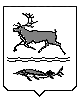 МУНИЦИПАЛЬНОЕ ОБРАЗОВАНИЕ СЕЛЬСКОЕ ПОСЕЛЕНИЕ КАРАУЛТАЙМЫРСКОГО ДОЛГАНО-НЕНЕЦКОГО МУНИЦИПАЛЬНОГО РАЙОНАКРАСНОЯРСКОГО КРАЯ КАРАУЛЬСКИЙ СЕЛЬСКИЙ СОВЕТ ДЕПУТАТОВРЕШЕНИЕот «24» ноября 2022 г.							      № 1198О продлении срока приема документов и переносе даты конкурса по отбору кандидатов на должность Главы сельского поселения КараулВ соответствии с Федеральным законом от 6 октября 2003 года №131-Ф3 «Об общих принципах организации местного самоуправления в Российской Федерации», Уставом муниципального образования сельское поселение Караул Таймырского Долгано-Ненецкого муниципального района Красноярского края, Положением о порядке проведения конкурса по отбору кандидатов на должность Главы сельского поселения Караул, утвержденным Решением Караульского сельского Совета депутатов от 21 июня 2017 года № 829, Караульский сельский Совет депутатов РЕШИЛ: 	1. Продлить срок приема документов для участия в конкурсе по отбору кандидатур на должность Главы сельского поселения Караул до 05 декабря 2022 года включительно.	2. Перенести дату проведения конкурса поотбору кандидатов на должность Главы сельского поселения Караул на 25 января 2023 года. 3. Определить, что:	-  конкурс состоится 25 января2023 года в 14 часов 00 минут по адресу: Красноярский край, Таймырский Долгано-Ненецкий муниципальный район, с. Караул, ул. Советская, д.12, Караульский сельский Совет депутатов; - документы принимаются: в рабочие дни - с 9 часов 00 минут до 13 часов 00 минут и с 14 часов 00 минут до 17 часов 00 минут; в выходные дни (суббота и воскресенье) – с 13 часов 00 минут до 16 часов 00 минут по адресу: Красноярский край, Таймырский Долгано-Ненецкий муниципальный район, с. Караул, ул. Советская, д.12, Караульский сельский Совет депутатов,  кабинет ведущего специалиста Караульского сельского Совета депутатов (информация о конкурсе по телефону: 8 (39179) 41-038, 41-118).4. Конкурс проводится в порядке и на условиях, предусмотренных Положением о порядке проведения конкурса по отбору кандидатов на должность Главы сельского поселения Караул, утвержденном Решением Караульского сельского Совета депутатов от 21 июня 2017 года №829 (в редакции РешенийКараульского сельского Совета депутатов от 26 января 2018 года № 876, 29 ноября 2019 года № 1036, от 23 июня 2022 года № 1173).	5. Определить  ведущего специалиста Караульского сельского Совета депутатов Гмырко Е.П. лицом, ответственным за прием документов от кандидатов на должность Главы сельского поселения Караул, их регистрацию, за организационное обеспечение работы конкурсной комиссии.	6. Уведомить Главу Таймырского Долгано-Ненецкого муниципального района опродлении срока приема документов и переносе даты конкурса по отбору кандидатов на должность Главы сельского поселения Караул.	7. Опубликовать настоящее Решение в информационном вестнике «Усть-Енисеец» и разместить на официальном сайте сельского поселения Караул Таймырского Долгано-Ненецкого муниципального района Красноярского края.8. Настоящее Решение вступает в силу после его официального опубликования. Председатель Караульскогосельского Совета депутатов________________ Д.В. РудникВременно исполняющая полномочия Главы сельского поселения Караул _______________Н.Б. Гурина